Tax and Transfer MultiplierAnswer the following questions to demonstrate your understanding of the spending multiplier.1. A recessionary gap of $40 billion is present in the economy and MPC is 0.75. How could Congress close the tax using a change in taxes?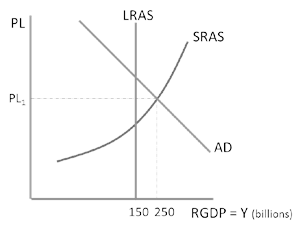 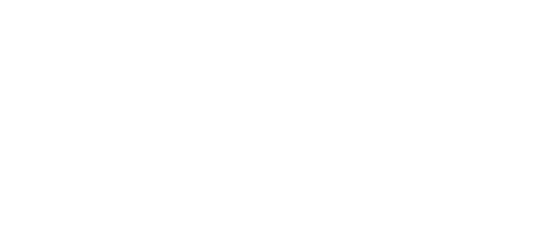 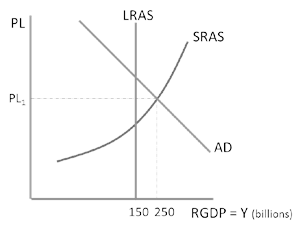 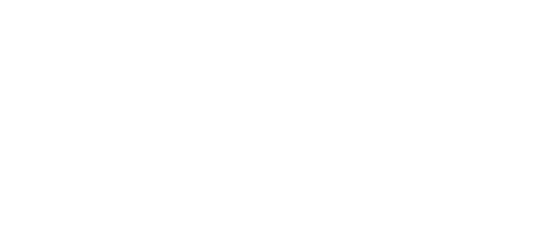 2.3.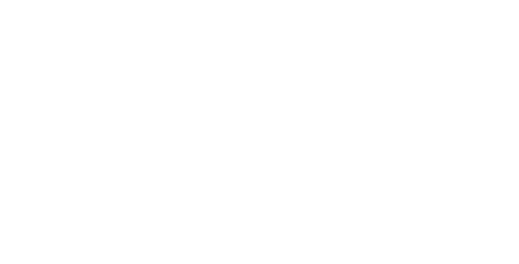 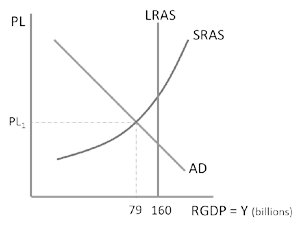 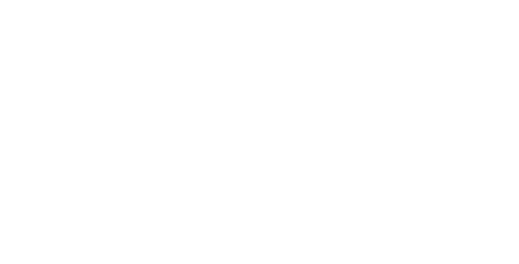 4. Create a table showing the tax and transfer multiplier for each of the MPCs listed.Tax and Transfer Multiplier Answer KeyAnswer the following questions to demonstrate your understanding of the spending multiplier.1. A recessionary gap of $40 billion is present in the economy and MPC is 0.75. How could Congress close the tax using a change in taxes?𝑀𝑃𝐶 = .75 = 3;	$40 = $13.3 billion decrease in taxes.𝑀𝑃𝑆	.25	3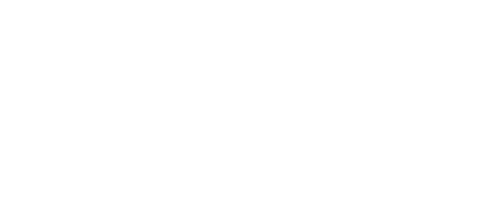 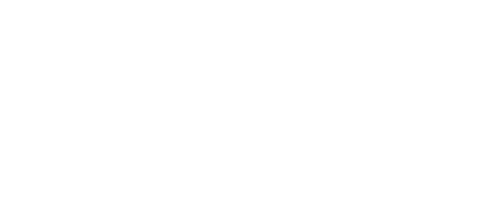 2.The gap is $250b - $150b = $100 billion𝑀𝑃𝐶 = .8 = 4;	$100 = $25 billion decrease in taxes.𝑀𝑃𝑆	.2	43.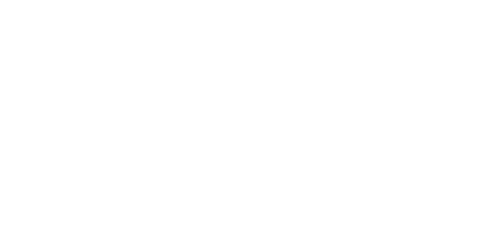 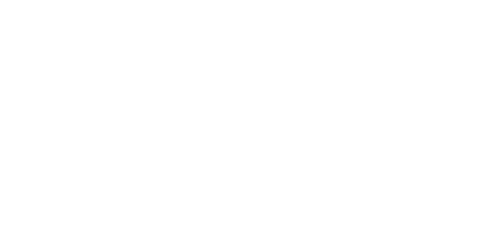 The gap is $160b - $79b = $81 billion𝑀𝑃𝐶 = .9 = 4;	$81 = $9 billion increase in transfer payments.𝑀𝑃𝑆	.1	94. Create a table showing the tax and transfer multiplier for each of the MPCs listed.MPCTax/Transfer Multiplier0.50.750.80.9MPCTax/Transfer Multiplier0.510.7530.840.99